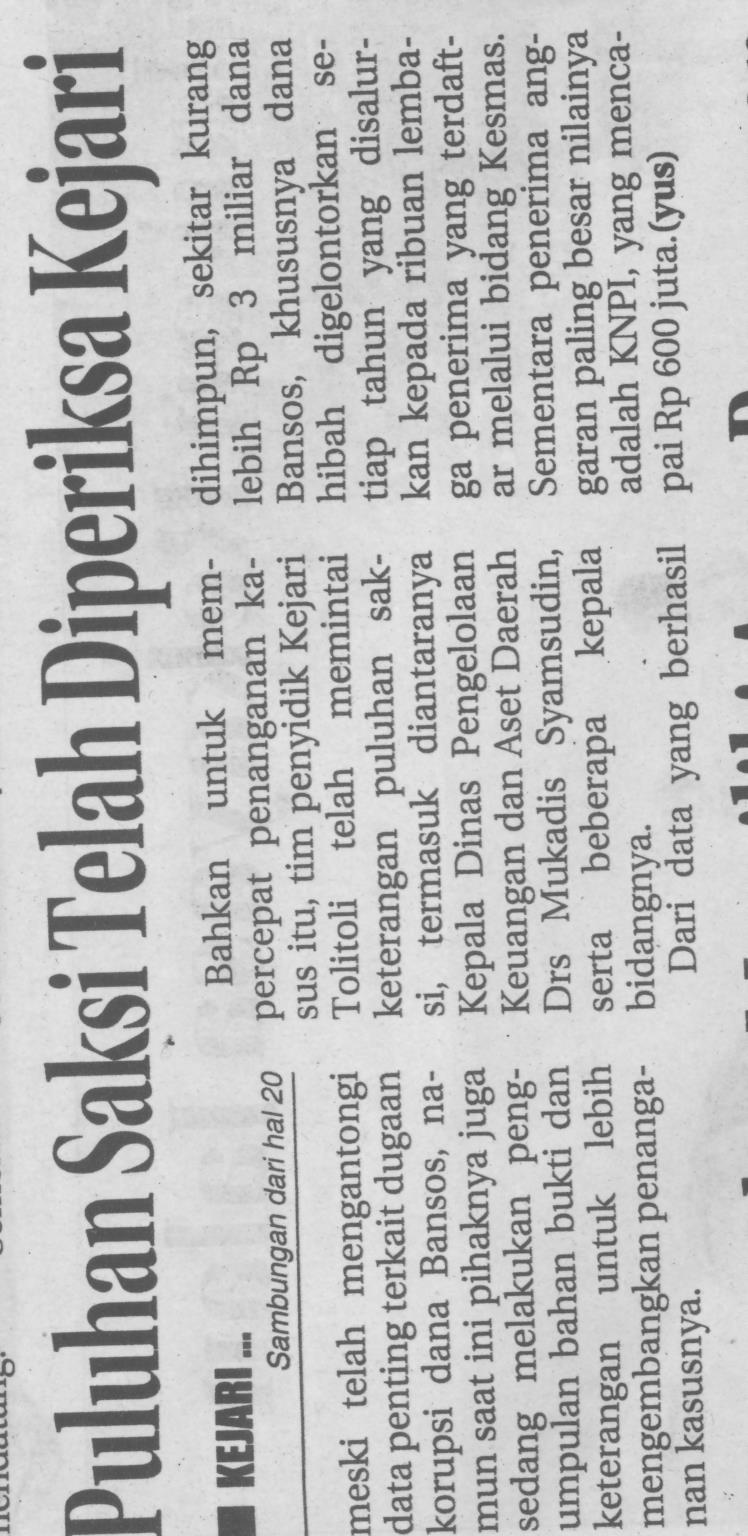 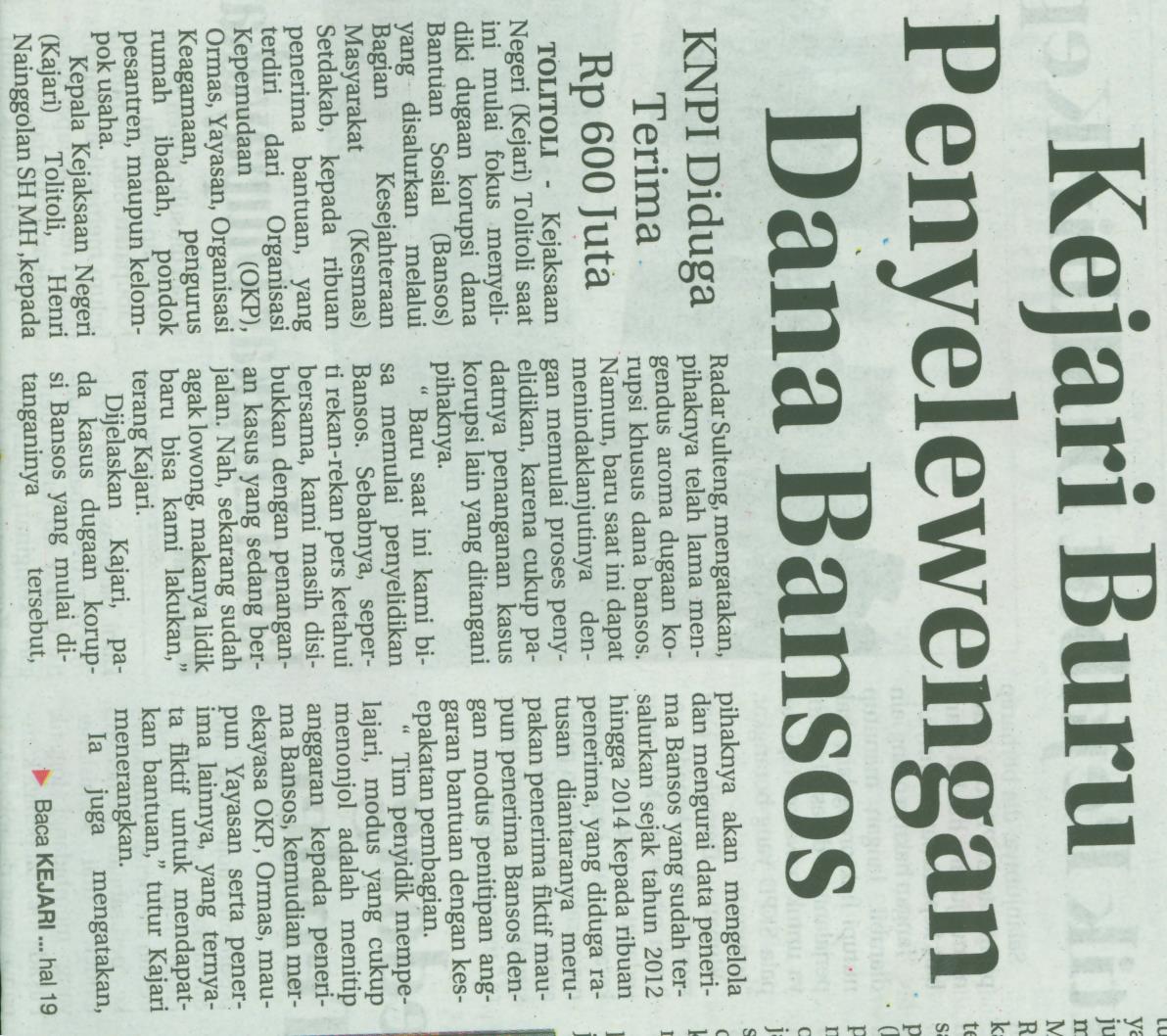 Harian    :Radar SultengKasubaudSulteng IHari, tanggal:Kamis, 20 Agustus 2015KasubaudSulteng IKeterangan:Kejari Buru Penyelewengan Dana BansosKasubaudSulteng IEntitas:TolitoliKasubaudSulteng I